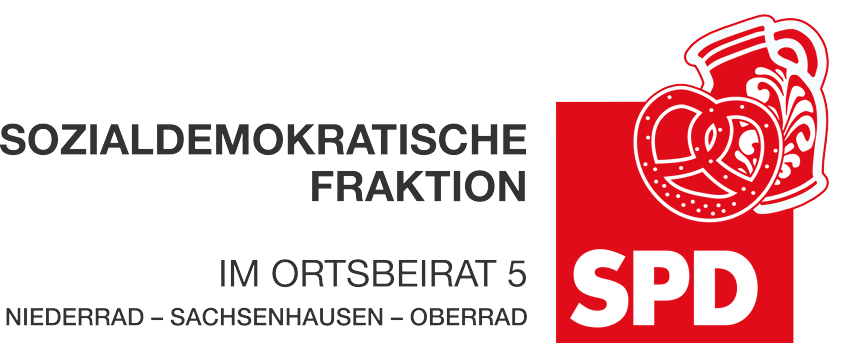 27. August 2021AntragSicherung der Fußgängerampeln auf der Bruchfeldstraße und Frauenhofstraße in Niederrad Der Ortsbeirat bittet den Magistrat, die Fußgängerampeln in der Bruchfeldstraße (Ecke Schwarzwald- und Ecke Frauenhofstraße) und in der Frauenhofstraße (Ecke Bruchfeldstraße) mit Blinklichtern zu sichern. Vor allem Linksabbiegende aus der Schwarzwald-, Frauenhof- und Bruchfeldstraße sollen deutlich darauf aufmerksam gemacht werden, dass die Fußgängerampeln auf Grün stehen und die Sicherheit für Fußgänger:innen erhöht werden. Begründung:Die Fußgängerampeln auf der Bruchfeld- und in der Frauenhofstraße sind auf grün geschaltet, wenn der Kraftverkehr auf der Bruchfeldstraße bzw. Frauenhofstraße ebenfalls rollen darf. Vor allem Linksabbiegende neigen dazu, zu übersehen, dass Fußgänger:innen ebenfalls ein grünes Signal haben und die Straße überqueren. Blinklichter an den Fußgängerampeln sollen das Sicherheitsgefühl deutlich erhöhen. Petra Korn-Overländer 						Dr. Jan Binger(Antragstellerin)							(Fraktionsvorsitzender)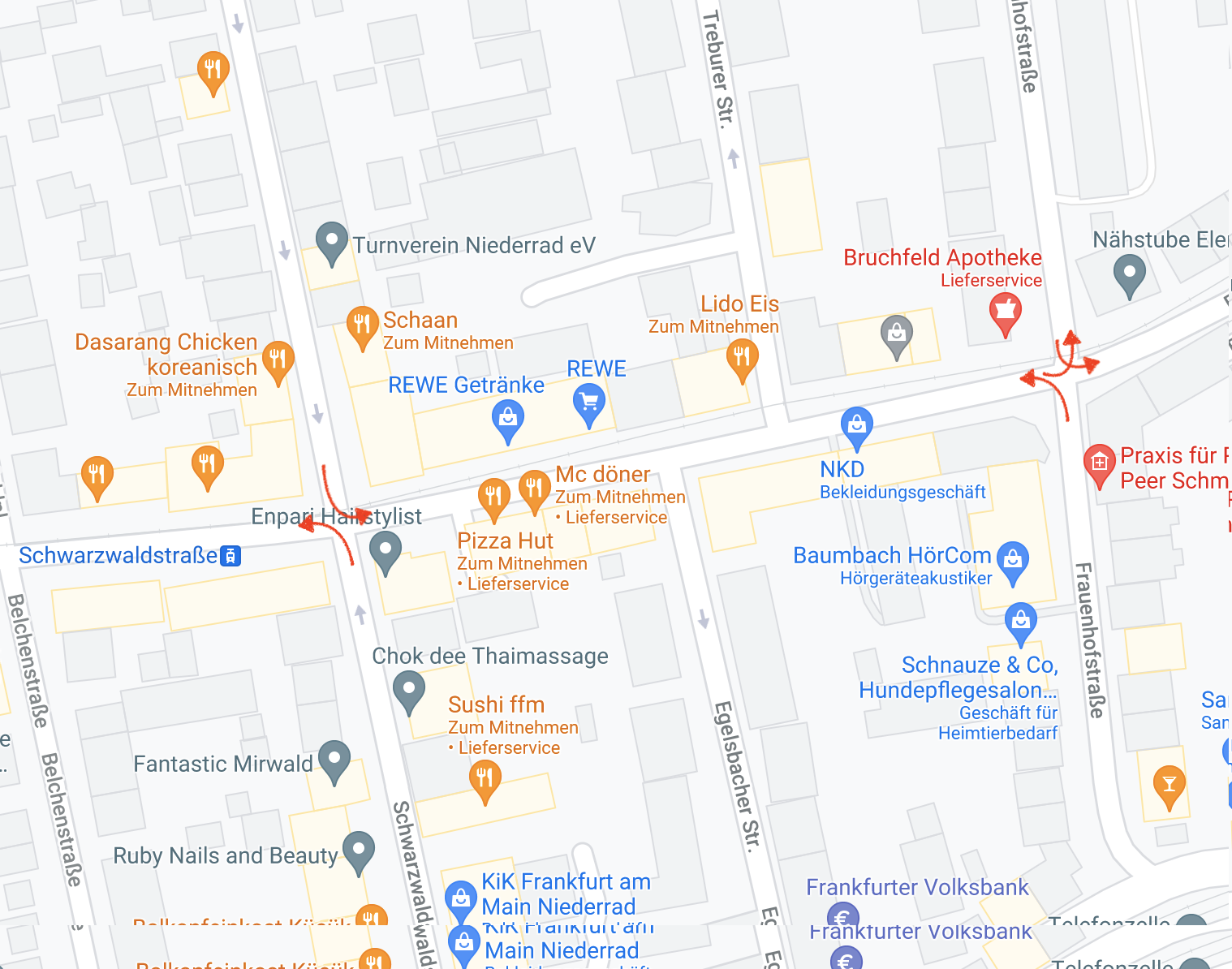 Bild: Google Maps